基本信息基本信息 更新时间：2024-05-12 07:17  更新时间：2024-05-12 07:17  更新时间：2024-05-12 07:17  更新时间：2024-05-12 07:17 姓    名姓    名宋德华宋德华年    龄25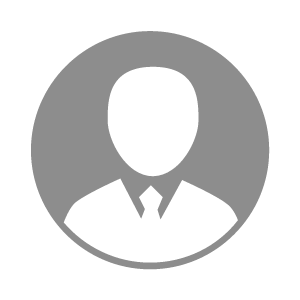 电    话电    话下载后可见下载后可见毕业院校青岛农业大学海都学院邮    箱邮    箱下载后可见下载后可见学    历本科住    址住    址期望月薪5000-10000求职意向求职意向饲料研发专员,猪病专家饲料研发专员,猪病专家饲料研发专员,猪病专家饲料研发专员,猪病专家期望地区期望地区山东省|浙江省|广东省山东省|浙江省|广东省山东省|浙江省|广东省山东省|浙江省|广东省教育经历教育经历就读学校：青岛农业大学海都学院 就读学校：青岛农业大学海都学院 就读学校：青岛农业大学海都学院 就读学校：青岛农业大学海都学院 就读学校：青岛农业大学海都学院 就读学校：青岛农业大学海都学院 就读学校：青岛农业大学海都学院 工作经历工作经历工作单位：新希望六和 工作单位：新希望六和 工作单位：新希望六和 工作单位：新希望六和 工作单位：新希望六和 工作单位：新希望六和 工作单位：新希望六和 自我评价自我评价其他特长其他特长